Jednym z najczęściej wykorzystywanych ćwiczeń usprawniających percepcję wzrokową jest dobieranie par. Żeby uatrakcyjnić dziecku pracę można przeprowadzić je w trochę inny sposób.Rodzic odrysowuje na tekturze lub grubszym kartonie kontury niewielkich przedmiotów z otoczenia dziecka. Można do tego wykorzystać foremki do pieczenia ciasteczek, drobne  zabawki czy proste gotowe rysunki konturowe znalezione 
w Internecie.Jeśli wykorzystaliśmy wzory z Internetu to szablon trzeba wyciąć a dopiero później odrysować na tekturze.Wkładamy foremki lub szablony do woreczka a dziecko losuje jeden wzórNastępnie stara się znaleźć i dopasować wylosowany element na przygotowanym przez rodzica kartonie. 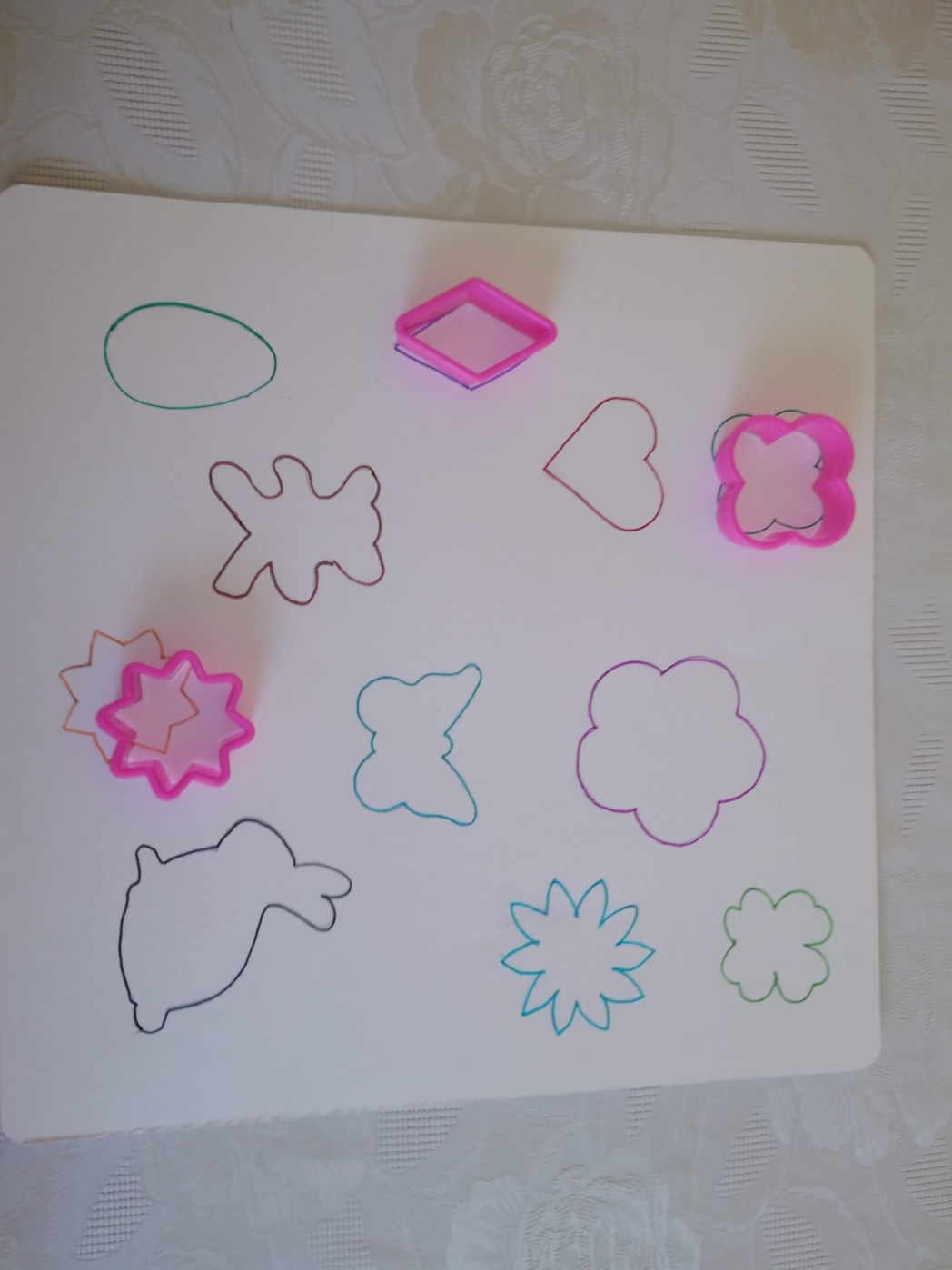 Rysunek 1 Kontury przedmiotów odrysowane na kartce